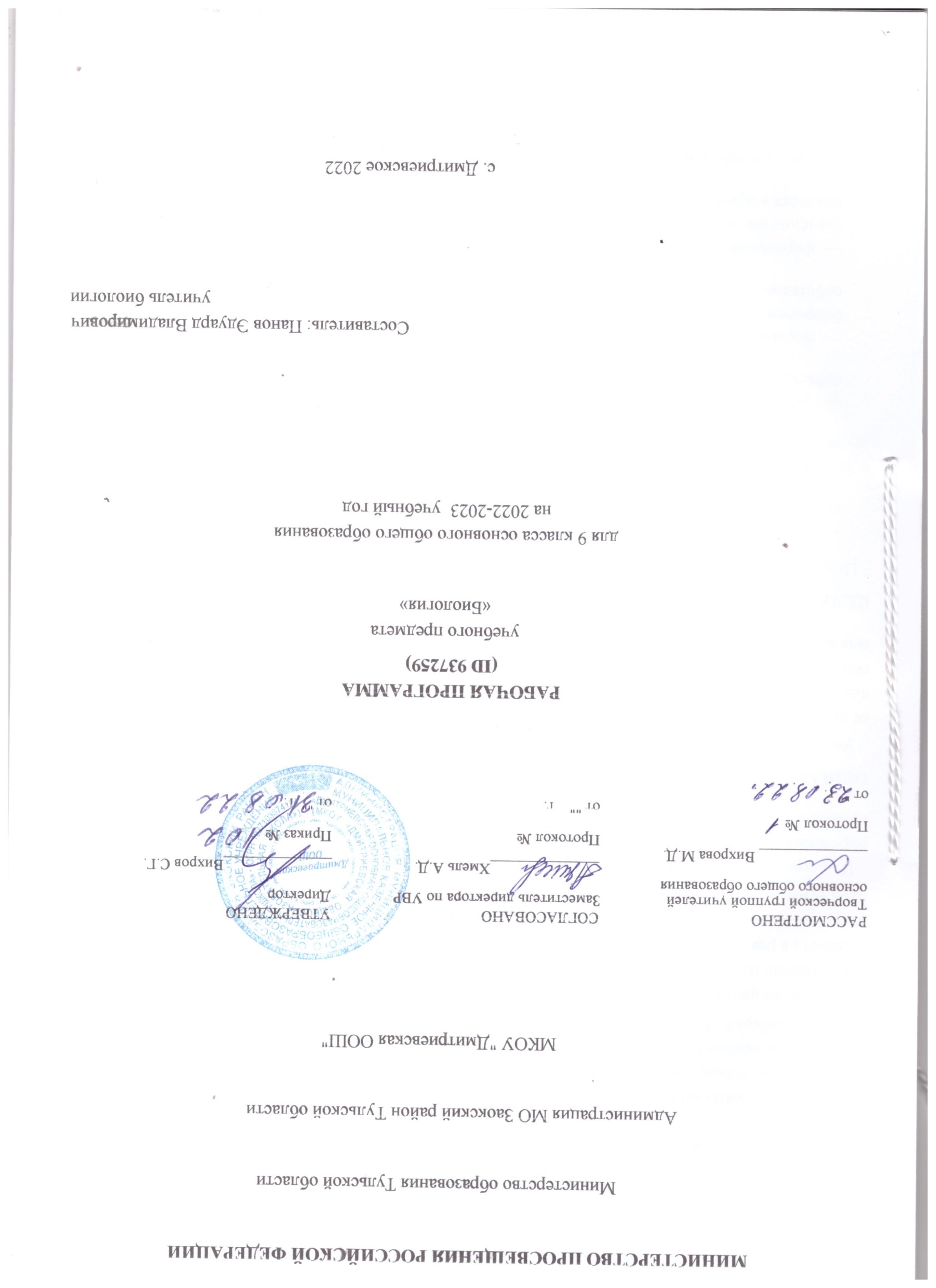                                                 ПОЯСНИТЕЛЬНАЯ ЗАПИСКАДанная программа по биологии основного общего образования разработана в соответствии с требованиями обновлённого Федерального государственного образовательного стандарта основного общего образования (ФГОС ООО) и с учётом Примерной основной образовательной программы основного общего образования (ПООП ООО).Программа направлена на формирование естественно-научной грамотности учащихся и 
организацию изучения биологии на деятельностной основе. В программе учитываются возможности предмета в реализации Требований ФГОС ООО к планируемым, личностным и метапредметным результатам обучения, а также реализация межпредметных связей естественно-научных учебных предметов на уровне основного общего образования.В программе определяются основные цели изучения биологии на уровне 9 класса основного общего образования, планируемые результаты освоения курса биологии: личностные, метапредметные, предметные. ОБЩАЯ ХАРАКТЕРИСТИКА УЧЕБНОГО ПРЕДМЕТА «БИОЛОГИЯ»Учебный предмет «Биология» развивает представления о познаваемости живой природы и методах её познания, он позволяет сформировать систему научных знаний о живых системах, умения их получать, присваивать и применять в жизненных ситуациях. Биологическая подготовка обеспечивает понимание обучающимися научных принципов человеческой деятельности в природе, закладывает основы экологической культуры, здорового образа жизни. ЦЕЛИ ИЗУЧЕНИЯ УЧЕБНОГО ПРЕДМЕТА «БИОЛОГИЯ»Целями изучения биологии на уровне основного общего образования являются:—  формирование системы знаний о признаках и процессах жизнедеятельности биологических систем разного уровня организации;—  формирование системы знаний об особенностях строения, жизнедеятельности организма человека, условиях сохранения его здоровья;—  формирование умений применять методы биологической науки для изучения биологических систем, в том числе и организма человека;—  формирование умений использовать информацию о современных достижениях в области биологии для объяснения процессов и явлений живой природы и жизнедеятельности собственного организма;—  формирование умений объяснять роль биологии в практической деятельности людей, значение биологического разнообразия для сохранения биосферы, последствия деятельности человека в природе;—  формирование экологической культуры в целях сохранения собственного здоровья и охраны окружающей среды.Достижение целей обеспечивается решением следующих ЗАДАЧ:—  приобретение знаний обучающимися о живой природе, закономерностях строения, 
жизнедеятельности и средообразующей роли организмов; человеке как биосоциальном существе; о роли биологической науки в практической деятельности людей;—  овладение умениями проводить исследования с использованием биологического оборудования и наблюдения за состоянием собственного организма;—  освоение приёмов работы с биологической информацией, в том числе о современных достижениях в области биологии, её анализ и критическое оценивание;—  воспитание биологически и экологически грамотной личности, готовой к сохранению собственного здоровья и охраны окружающей среды. МЕСТО УЧЕБНОГО ПРЕДМЕТА «БИОЛОГИЯ» В УЧЕБНОМ ПЛАНЕВ соответствии с ФГОС ООО биология является обязательным предметом на уровне основного общего образования. Данная программа предусматривает изучение биологии в 9 классе - 2 часа в неделю, всего - 68 часов.СОДЕРЖАНИЕ УЧЕБНОГО ПРЕДМЕТА 	1. Человек — биосоциальный вид 
	Науки о человеке (анатомия, физиология, психология, антропология, гигиена, санитария, экология человека). Методы изучения организма человека. Значение знаний о человеке для самопознания и сохранения здоровья. Особенности человека как биосоциального существа.Место человека в системе органического мира. Человек как часть природы. Систематическое положение современного человека. Сходство человека с млекопитающими. Отличие человека от приматов. Доказательства животного происхождения человека. Человек разумный. Антропогенез, его этапы. Биологические и социальные факторы становления человека. Человеческие расы.2. Структура организма человека 
Строение и химический состав клетки. Обмен веществ и превращение энергии в клетке.Многообразие клеток, их деление. Нуклеиновые кислоты. Гены. Хромосомы. Хромосомный набор. Митоз, мейоз. Соматические и половые клетки. Стволовые клетки.Типы тканей организма человека: эпителиальные, соединительные, мышечные, нервная. Свойства тканей, их функции. Органы и системы органов. Организм как единое целое. Взаимо-связь органов и систем как основа гомеостаза.	Лабораторные и практические работы 
1. Изучение клеток слизистой оболочки полости рта человека.2. Изучение микроскопического строения тканей (на готовых микропрепаратах).3. Распознавание органов и систем органов человека (по таблицам).3. Нейрогуморальная регуляция 
Нервная система человека, её организация и значение.	Нейроны, нервы, нервные узлы. Рефлекс. Рефлекторная дуга. Рецепторы. Двухнейронные и трёхнейронные рефлекторные дуги.Спинной мозг, его строение и функции. Рефлексы спинного мозга. Головной мозг, его строение и функции. Большие полушария. Рефлексы головного мозга. Безусловные (врождённые) и условные (приобретённые) рефлексы.	Соматическая нервная система. Вегетативная (автономная) нервная система. Нервная система как единое целое. Нарушения в работе нервной системы.Гуморальная регуляция функций. Эндокринная система. Железы внутренней секреции. Железы смешанной секреции. Гормоны, их роль в регуляции физиологических функций организма, роста и развития. Нарушение в работе эндокринных желёз. Особенности рефлекторной и гуморальной регуляции функций организма.	Лабораторные и практические работы 
1. Изучение головного мозга человека (по муляжам).2. Изучение изменения размера зрачка в зависимости от освещённости.	4. Опора и движение 
	Значение опорно-двигательного аппарата. Скелет человека, строение его отделов и функции. Кости, их химический состав, строение. Типы костей. Рост костей в длину и толщину. Соединение костей.Скелет головы. Скелет туловища. Скелет конечностей и их поясов. Особенности скелета человека, связанные с прямохождением и трудовой деятельностью.Мышечная система. Строение и функции скелетных мышц. Работа мышц: статическая и 
динамическая; мышцы сгибатели и разгибатели. Утомление мышц. Гиподинамия. Роль двигательной активности в сохранении здоровья.Нарушения опорно-двигательной системы. Возрастные изменения в строении костей. Нарушение осанки. Предупреждение искривления позвоночника и развития плоскостопия. Профилактика травматизма. Первая помощь при травмах опорно-двигательного аппарата.	Лабораторные и практические работы 
1. Исследование свойств кости.2. Изучение строения костей (на муляжах).3. Изучение строения позвонков (на муляжах).4. Определение гибкости позвоночника.5. Измерение массы и роста своего организма.6. Изучение влияния статической и динамической нагрузки на утомление мышц.7. Выявление нарушения осанки.8. Определение признаков плоскостопия.9. Оказание первой помощи при повреждении скелета и мышц.	5. Внутренняя среда организма 
	Внутренняя среда и её функции. Форменные элементы крови: эритроциты, лейкоциты и 
тромбоциты. Малокровие, его причины. Красный костный мозг, его роль в организме. Плазма крови.Постоянство внутренней среды (гомеостаз). Свёртывание крови. Группы крови. Резус-фактор. Переливание крови. Донорство.Иммунитет и его виды. Факторы, влияющие на иммунитет (приобретённые иммунодефициты): радиационное облучение, химическое отравление, голодание, воспаление, вирусные заболевания, ВИЧ-инфекция. Вилочковая железа, лимфатические узлы. Вакцины и лечебные сыворотки. Значение работ Л. Пастера и И. И. Мечникова по изучению иммунитета.Лабораторные и практические работы 
Изучение микроскопического строения крови человека и лягушки (сравнение).	6. Кровообращение 
	Органы кровообращения. Строение и работа сердца. Автоматизм сердца. Сердечный цикл, его длительность. Большой и малый круги кровообращения. Движение крови по сосудам. Пульс. Лимфатическая система, лимфоотток. Регуляция деятельности сердца и сосудов. Гигиена сердечно-сосудистой системы. Профилактика сердечно-сосудистых заболеваний. Первая помощь при кровотечениях.	Лабораторные и практические работы 
1. Измерение кровяного давления.2. Определение пульса и числа сердечных сокращений в покое и после дозированных физических нагрузок у человека.3. Первая помощь при кровотечениях.	7. Дыхание 
	Дыхание и его значение. Органы дыхания. Лёгкие. Взаимо-связь строения и функций органов дыхания. Газообмен в лёгких и тканях. Жизненная ёмкость лёгких. Механизмы дыхания.Дыхательные движения. Регуляция дыхания.Инфекционные болезни, передающиеся через воздух, предупреждение воздушно-капельных инфекций. Вред табакокурения, употребления наркотических и психотропных веществ. Реанимация. Охрана воздушной среды. Оказание первой помощи при поражении органов дыхания.	Лабораторные и практические работы 
1. Измерение обхвата грудной клетки в состоянии вдоха и выдоха.2. Определение частоты дыхания. Влияние различных факторов на частоту дыхания.8. Питание и пищеварение 
	Питательные вещества и пищевые продукты. Питание и его значение. Пищеварение. Органы пищеварения, их строение и функции. Ферменты, их роль в пищеварении. Пищеварение в ротовой полости. Зубы и уход за ними. Пищеварение в желудке, в тонком и в толстом кишечнике. Всасывание питательных веществ. Всасывание воды. Пищеварительные железы: печень и поджелудочная железа, их роль в пищеварении.Микробиом человека — совокупность микроорганизмов, населяющих организм человека.Регуляция пищеварения. Методы изучения органов пищеварения. Работы И. П. Павлова.	Гигиена питания. Предупреждение глистных и желудочно-кишечных заболеваний, пищевых отравлений. Влияние курения и алкоголя на пищеварение.	Лабораторные и практические работы 
1. Исследование действия ферментов слюны на крахмал.2. Наблюдение действия желудочного сока на белки.	9. Обмен веществ и превращение энергии 
	Обмен веществ и превращение энергии в организме человека. Пластический и энергетический обмен. Обмен воды и минеральных солей. Обмен белков, углеводов и жиров в организме. Регуляция обмена веществ и превращения энергии.	Витамины и их роль для организма. Поступление витаминов с пищей. Синтез витаминов в организме. Авитаминозы и гиповитаминозы. Сохранение витаминов в пище.	Нормы и режим питания. Рациональное питание — фактор укрепления здоровья. Нарушение обмена веществ.	Лабораторные и практические работы 
1. Исследование состава продуктов питания.2. Составление меню в зависимости от калорийности пищи.3. Способы сохранения витаминов в пищевых продуктах.	10. Кожа 
	Строение и функции кожи. Кожа и её производные. Кожа и терморегуляция. Влияние на кожу факторов окружающей среды.Закаливание и его роль. Способы закаливания организма. Гигиена кожи, гигиенические требования к одежде и обуви. Заболевания кожи и их предупреждения. Профилактика и первая помощь при тепловом и солнечном ударах, ожогах и обморожениях.	Лабораторные и практические работы 
1. Исследование с помощью лупы тыльной и ладонной стороны кисти.2. Определение жирности различных участков кожи лица.3. Описание мер по уходу за кожей лица и волосами в зависимости от типа кожи.4. Описание основных гигиенических требований к одежде и обуви.	11. Выделение 
	Значение выделения. Органы выделения. Органы мочевыделительной системы, их строение и функции. Микроскопическое строение почки. Нефрон. Образование мочи. Регуляция 
мочеобразования и мочеиспускания. Заболевания органов мочевыделительной системы, их предупреждение.	Лабораторные и практические работы 
1. Определение местоположения почек (на муляже).2. Описание мер профилактики болезней почек.12. Размножение и развитиеОрганы репродукции, строение и функции. Половые железы. Половые клетки. Оплодотворение. Внутриутробное развитие. Влияние на эмбриональное развитие факторов окружающей среды. Роды.Лактация. Рост и развитие ребёнка. Половое созревание. Наследование признаков у человека.Наследственные болезни, их причины и предупреждение. Набор хромосом, половые хромосомы, гены. Роль генетических знаний для планирования семьи. Инфекции, передающиеся половым путём, их профилактика.Лабораторные и практические работы 
Описание основных мер по профилактике инфекционных вирусных заболеваний: СПИД и гепатит.	13. Органы чувств и сенсорные системы 
	Органы чувств и их значение. Анализаторы. Сенсорные системы. Глаз и зрение. Оптическая система глаза. Сетчатка. Зрительные рецепторы. Зрительное восприятие. Нарушения зрения и их причины. Гигиена зрения.	Ухо и слух. Строение и функции органа слуха. Механизм работы слухового анализатора. Слуховое восприятие. Нарушения слуха и их причины. Гигиена слуха.	Органы равновесия, мышечного чувства, осязания, обоняния и вкуса. Взаимодействие сенсорных систем организма.Лабораторные и практические работы 
1. Определение остроты зрения у человека.2. Изучение строения органа зрения (на муляже и влажном препарате).3. Изучение строения органа слуха (на муляже).	14. Поведение и психика 
	Психика и поведение человека. Потребности и мотивы поведения. Социальная обусловленность поведения человека. Рефлекторная теория поведения. Высшая нервная деятельность человека, работы И. М. Сеченова, И. П. Павлова. Механизм образования условных рефлексов. Торможение.Динамический стереотип. Роль гормонов в поведении. Наследственные и ненаследственные программы поведения у человека. Приспособительный характер поведения.Первая и вторая сигнальные системы. Познавательная деятельность мозга. Речь и мышление.Память и внимание. Эмоции. Индивидуальные особенности личности: способности, темперамент, характер, одарённость. Типы высшей нервной деятельности и темперамента. Особенности психики человека. Гигиена физического и умственного труда. Режим труда и отдыха. Сон и его значение. Гигиена сна.	Лабораторные и практические работы 
1. Изучение кратковременной памяти.2. Определение объёма механической и логической памяти.3. Оценка сформированности навыков логического мышления.	15. Человек и окружающая среда 
	Человек и окружающая среда. Экологические факторы и их действие на организм человека. Зависимость здоровья человека от состояния окружающей среды. Микроклимат жилых помещений.Соблюдение правил поведения в окружающей среде, в опасных и чрезвычайных ситуациях.Здоровье человека как социальная ценность. Факторы, нарушающие здоровье: гиподинамия, курение, употребление алкоголя, наркотиков, несбалансированное питание, стресс. Укрепление здоровья: аутотренинг, закаливание, двигательная активность, сбалансированное питание. Культура отношения к собственному здоровью и здоровью окружающих. Всемирная организация 
здравоохранения.Человек как часть биосферы Земли. Антропогенные воздействия на природу. Урбанизация.Цивилизация. Техногенные изменения в окружающей среде. Современные глобальные экологические проблемы. Значение охраны окружающей среды для сохранения человечества.ПЛАНИРУЕМЫЕ ОБРАЗОВАТЕЛЬНЫЕ РЕЗУЛЬТАТЫОсвоение учебного предмета «Биология» на уровне основного общего образования должно обеспечивать достижение следующих личностных, метапредметных и предметных образовательных результатов:ЛИЧНОСТНЫЕ РЕЗУЛЬТАТЫПатриотическое воспитание:—  отношение к биологии как к важной составляющей культуры, гордость за вклад российских и советских учёных в развитие мировой биологической науки.Гражданское воспитание:—  готовность к конструктивной совместной деятельности при выполнении исследований и проектов, стремление к взаимопониманию и взаимопомощи.Духовно-нравственное воспитание:—  готовность оценивать поведение и поступки с позиции нравственных норм и норм экологической культуры;—  понимание значимости нравственного аспекта деятельности человека в медицине и биологии.Эстетическое воспитание:—  понимание роли биологии в формировании эстетической культуры личности.Ценности научного познания:—  ориентация на современную систему научных представлений об основных биологических закономерностях, взаимосвязях человека с природной и социальной средой;—  понимание роли биологической науки в формировании научного мировоззрения;—  развитие научной любознательности, интереса к биологической науке, навыков исследовательской деятельности.Формирование культуры здоровья:—  ответственное отношение к своему здоровью и установка на здоровый образ жизни (здоровое питание, соблюдение гигиенических правил и норм, сбалансированный режим занятий и отдыха, регулярная физическая активность);—  осознание последствий и неприятие вредных привычек (употребление алкоголя, наркотиков, курение) и иных форм вреда для физического и психического здоровья;—  соблюдение правил безопасности, в том числе навыки безопасного поведения в природной среде;—  сформированность навыка рефлексии, управление собственным эмоциональным состоянием.Трудовое воспитание:—  активное участие в решении практических задач (в рамках семьи, школы, города, края) биологической и экологической направленности, интерес к практическому изучению профессий,связанных с биологией.Экологическое воспитание:—  ориентация на применение биологических знаний при решении задач в области окружающей среды;—  осознание экологических проблем и путей их решения;—  готовность к участию в практической деятельности экологической направленности.Адаптация обучающегося к изменяющимся условиям социальной и природной среды:—  адекватная оценка изменяющихся условий;—  принятие решения (индивидуальное, в группе) в изменяющихся условиях на основании анализа биологической информации;—  планирование действий в новой ситуации на основании знаний биологических закономерностей. МЕТАПРЕДМЕТНЫЕ РЕЗУЛЬТАТЫУниверсальные познавательные действия 
Базовые логические действия:—  выявлять и характеризовать существенные признаки биологических объектов (явлений);—  устанавливать существенный признак классификации биологических объектов (явлений, процессов), основания для обобщения и сравнения, критерии проводимого анализа;—  с учётом предложенной биологической задачи выявлять закономерности и противоречия в рассматриваемых фактах и наблюдениях; предлагать критерии для выявления закономерностей и противоречий;—  выявлять дефициты информации, данных, необходимых для решения поставленной задачи;—  выявлять причинно-следственные связи при изучении биологических явлений и процессов; делать выводы с использованием дедуктивных и индуктивных умозаключений, умозаключений по аналогии, формулировать гипотезы о взаимосвязях;—  самостоятельно выбирать способ решения учебной биологической задачи (сравнивать несколько вариантов решения, выбирать наиболее подходящий с учётом самостоятельно выделенных критериев).Базовые исследовательские действия:—  использовать вопросы как исследовательский инструмент познания;—  формулировать вопросы, фиксирующие разрыв между реальным и желательным состоянием ситуации, объекта, и самостоятельно устанавливать искомое и данное;—  формировать гипотезу об истинности собственных суждений, аргументировать свою позицию, мнение;—  проводить по самостоятельно составленному плану наблюдение, несложный биологический эксперимент, небольшое исследование по установлению особенностей биологического объекта(процесса) изучения, причинно-следственных связей и зависимостей биологических объектов между собой;—  оценивать на применимость и достоверность информацию, полученную в ходе наблюдения и эксперимента;—  самостоятельно формулировать обобщения и выводы по результатам проведённого наблюдения, эксперимента, владеть инструментами оценки достоверности полученных выводов и обобщений;—  прогнозировать возможное дальнейшее развитие биологических процессов и их последствия в аналогичных или сходных ситуациях, а также выдвигать предположения об их развитии в новых условиях и контекстах.Работа с информацией:—  применять различные методы, инструменты и запросы при поиске и отборе биологической информации или данных из источников с учётом предложенной учебной биологической задачи;—  выбирать, анализировать, систематизировать и интерпретировать биологическую информацию различных видов и форм представления;—  находить сходные аргументы (подтверждающие или опровергающие одну и ту же идею, версию) в различных информационных источниках;—  самостоятельно выбирать оптимальную форму представления информации и иллюстрировать решаемые задачи несложными схемами, диаграммами, иной графикой и их комбинациями;—  оценивать надёжность биологической информации по критериям, предложенным учителем или сформулированным самостоятельно;—  запоминать и систематизировать биологическую информацию.Универсальные коммуникативные действия 
Общение:—  воспринимать и формулировать суждения, выражать эмоции в процессе выполнения практических и лабораторных работ;—  выражать себя (свою точку зрения) в устных и письменных текстах;—  распознавать невербальные средства общения, понимать значение социальных знаков, знать и распознавать предпосылки конфликтных ситуаций и смягчать конфликты, вести переговоры;—  понимать намерения других, проявлять уважительное отношение к собеседнику и в корректной форме формулировать свои возражения;—  в ходе диалога и/или дискуссии задавать вопросы по существу обсуждаемой биологической темы и высказывать идеи, нацеленные на решение биологической задачи и поддержание благожелательности общения;—  сопоставлять свои суждения с суждениями других участников диалога, обнаруживать различие и сходство позиций;—  публично представлять результаты выполненного биологического опыта (эксперимента,исследования, проекта);—  самостоятельно выбирать формат выступления с учётом задач презентации и особенностей аудитории и в соответствии с ним составлять устные и письменные тексты с использованием иллюстративных материалов.Совместная деятельность (сотрудничество):—  понимать и использовать преимущества командной и индивидуальной работы при решении конкретной биологической проблемы, обосновывать необходимость применения групповых форм взаимодействия при решении поставленной учебной задачи;—  принимать цель совместной деятельности, коллективно строить действия по её достижению: распределять роли, договариваться, обсуждать процесс и результат совместной работы; уметь обобщать мнения нескольких людей, проявлять готовность руководить, выполнять поручения, подчиняться;—  планировать организацию совместной работы, определять свою роль (с учётом предпочтений и возможностей всех участников взаимодействия), распределять задачи между членами команды, участвовать в групповых формах работы (обсуждения, обмен мнениями, мозговые штурмы и иные);—  выполнять свою часть работы, достигать качественного результата по своему направлению и координировать свои действия с другими членами команды;—  оценивать качество своего вклада в общий продукт по критериям, самостоятельно 
сформулированным участниками взаимодействия; сравнивать результаты с исходной задачей и вклад каждого члена команды в достижение результатов, разделять сферу ответственности и проявлять готовность к предоставлению отчёта перед группой;—  овладеть системой универсальных коммуникативных действий, которая обеспечивает сформированность социальных навыков и эмоционального интеллекта обучающихся.Универсальные регулятивные действия 
Самоорганизация:—  выявлять проблемы для решения в жизненных и учебных ситуациях, используя биологические знания;—  ориентироваться в различных подходах принятия решений (индивидуальное, принятие решения в группе, принятие решений группой);—  самостоятельно составлять алгоритм решения  задачи  (или его часть), выбирать способ решения учебной биологической задачи с учётом имеющихся ресурсов и собственных возможностей, аргументировать предлагаемые варианты решений;—  составлять план действий (план реализации намеченного алгоритма решения), 
корректировать предложенный алгоритм с учётом получения новых биологических знаний об изучаемом биологическом объекте;—  делать выбор и брать ответственность за решение.Самоконтроль (рефлексия):
—  владеть способами самоконтроля, самомотивации и рефлексии;
—  давать адекватную оценку ситуации и предлагать план её изменения;
—  учитывать контекст и предвидеть трудности, которые могут возникнуть при решении учебной биологической задачи, адаптировать решение к меняющимся обстоятельствам;
—  объяснять причины достижения (недостижения) результатов деятельности, давать оценку приобретённому опыту, уметь находить позитивное в произошедшей ситуации;
—  вносить коррективы в деятельность на основе новых обстоятельств, изменившихся ситуаций, установленных ошибок, возникших трудностей;
—  оценивать соответствие результата цели и условиям.Эмоциональный интеллект:
—  различать, называть и управлять собственными эмоциями и эмоциями других;—  выявлять и анализировать причины эмоций;
—  ставить себя на место другого человека, понимать мотивы и намерения другого;—  регулировать способ выражения эмоций.Принятие себя и других:
—  осознанно относиться к другому человеку, его мнению;
—  признавать своё право на ошибку и такое же право другого;
—  открытость себе и другим;
—  осознавать невозможность контролировать всё вокруг;
—  овладеть системой универсальных учебных регулятивных действий, которая обеспечивает формирование смысловых установок личности (внутренняя позиция личности), и жизненных навыков личности (управления собой, самодисциплины, устойчивого поведения).ПРЕДМЕТНЫЕ РЕЗУЛЬТАТЫ
—  характеризовать науки о человеке (антропологию, анатомию, физиологию, медицину, гигиену, экологию человека, психологию) и их связи с другими науками и техникой;
—  объяснять положение человека в системе  органического мира, его происхождение; отличия человека от животных; приспособленность к различным экологическим факторам (человеческие расы и адаптивные типы людей); родство человеческих рас;
—  приводить примеры вклада российских (в том числе И. М. Сеченов, И. П. Павлов, И. И. Мечников, А. А. Ухтомский, П. К. Анохин) и зарубежных (в том числе У. Гарвей, К. Бернар, Л.Пастер, Ч. Дарвин) учёных в развитие представлений о происхождении, строении, 
жизнедеятельности, поведении, экологии человека;
—  применять биологические термины и понятия (в том числе: цитология, гистология, анатомия человека, физиология человека, гигиена, антропология, экология человека, клетка, ткань, орган,система органов, питание, дыхание, кровообращение, обмен веществ и превращение энергии, движение, выделение, рост, развитие, поведение, размножение, раздражимость, регуляция, гомеостаз, внутренняя среда, иммунитет) в соответствии с поставленной задачей и в контексте;—  проводить описание по внешнему виду (изображению), схемам общих признаков организма человека, уровней его организации: клетки, ткани, органы, системы органов, организм;—  сравнивать клетки разных тканей, групп тканей, органы, системы органов человека; процессы жизнедеятельности организма человека, делать выводы на основе сравнения;—  различать биологически активные вещества (витамины, ферменты, гормоны), выявлять их роль в процессе обмена веществ и превращения энергии;—  характеризовать биологические процессы: обмен веществ и превращение энергии, питание, дыхание, выделение, транспорт веществ, движение, рост, регуляция функций, иммунитет, поведение, развитие, размножение человека;—  выявлять причинно-следственные связи между строением клеток, органов, систем органов организма человека и их функциями; между строением, жизнедеятельностью и средой обитания человека;—  применять биологические модели для выявления особенностей строения и функционирования органов и систем органов человека;—  объяснять нейрогуморальную регуляцию процессов жизнедеятельности организма человека;—  характеризовать и сравнивать безусловные и условные рефлексы; наследственные и ненаследственные программы поведения; особенности высшей нервной деятельности человека; виды потребностей, памяти, мышления, речи, темпераментов, эмоций, сна; структуру 
функциональных систем организма, направленных на достижение полезных приспособительных результатов;—  различать наследственные и ненаследственные (инфекционные, неинфекционные) заболевания человека; объяснять значение мер профилактики в предупреждении заболеваний человека;—  выполнять практические и лабораторные работы по морфологии, анатомии, физиологии и поведению человека, в том числе работы с микроскопом с постоянными (фиксированными) и временными микропрепаратами, исследовательские работы с использованием приборов и инструментов цифровой лаборатории;—  решать качественные и количественные задачи, используя основные показатели здоровья человека, проводить расчёты и оценивать полученные значения;—  называть и аргументировать основные принципы здорового образа жизни, методы защиты и укрепления здоровья человека: сбалансированное питание, соблюдение правил личной гигиены, занятия физкультурой и спортом, рациональная организация труда и полноценного отдыха, позитивное эмоционально-психическое состояние;—  использовать приобретённые знания и умения для соблюдения здорового образа жизни, сбалансированного питания, физической активности, стрессоустойчивости, для исключения вредных привычек, зависимостей;—  владеть приёмами оказания первой помощи человеку при потере сознания, солнечном и тепловом ударе, отравлении, утоплении, кровотечении, травмах мягких тканей, костей скелета, органов чувств, ожогах и отморожениях;—  демонстрировать на конкретных примерах связь знаний наук о человеке со знаниями предметов естественно-научного и гуманитарного циклов, различных видов искусства; технологии, ОБЖ, физической культуры;—  использовать методы биологии: наблюдать, измерять, описывать организм человека и процессы его жизнедеятельности;—  проводить простейшие исследования организма человека и объяснять их результаты;—  соблюдать правила безопасного труда при работе с учебным и лабораторным оборудованием, химической посудой в соответствии с инструкциями на уроке и во внеурочной деятельности;—  владеть приёмами работы с биологической информацией: формулировать основания для извлечения и обобщения информации из нескольких (4—5) источников; преобразовывать информацию из одной знаковой системы в другую;—  преобразовывать информацию из одной знаковой системы в другую;—  создавать письменные и устные сообщения, грамотно используя понятийный аппарат изученного раздела биологии, сопровождать выступление презентацией с учётом особенностей аудитории сверстников.Рабочая программа составлена с учётом модуля «Школьный урок», в котором представлены виды и формы деятельности, обеспечивающие реализацию воспитательного потенциала урока.        Реализация воспитательного потенциала урока предполагает следующие виды работ:Применение на уроке интерактивных форм работы (дискуссии, конференции, уроки-исследования, групповую и парную работу), которые позволят усилить доброжелательную обстановку на уроке и не только получать опыт, но и приобретать знания.Включение в урок игровых процедур, для поддержания мотивации детей к получению знаний, установки доброжелательной атмосферы во время урока.Проведение событийных уроков, уроков – экскурсий, которые расширяют образовательное пространство предмета, воспитывают уважение к историческим личностям, людям науки, воспитывают любовь к прекрасному,  к природе, к родному краю.Использование ИКТ-технологий, которые поддерживают современные активности обучающихся.Смысловое чтение, которое позволяет повысить не только предметные результаты, но и усилить воспитательный потенциал, через полное осмысление прочитанного текста и последующего его обсуждения.Исследовательская и проектная деятельность, позволяющая приобретать школьникам навык самостоятельного решения теоретической проблемы, навык генерирования и оформления собственных идей, навык публичного выступления перед аудиторией, навык аргументирования и отстаивания своей точки зрения.Для достижения воспитательных задач урока используются социокультурные технологии:технология присоединения;технология развития целостного восприятия и мышления;технология развития чувствования;технология развития мотивации;технология развития личности;технология развития группы;технология развития ресурса успеха.Основу социокультурных технологий составляет идея активного обучения и воспитания, когда одновременно работают пять аспектов: содержательный, коммуникативный, управленческий, психологический, социокультурный.Использование активных форм работы является важным условием превращения обычного урока в воспитывающий урок. Это способствует:освоению социокультурных и духовно-нравственных категорий на уровне личностного развития;развитию эффективного общения;развитию управленческих способностей;формированию мотивации на совместное достижение значимых результатов;приобретению социокультурного опыта.                                                                                                            ТЕМАТИЧЕСКОЕ ПЛАНИРОВАНИЕ                                                                   ПОУРОЧНОЕ ПЛАНИРОВАНИЕ№
п/пНаименование разделов и тем программыКоличество часовКоличество часовКоличество часовЭлектронные (цифровые) образовательные ресурсы№
п/пНаименование разделов и тем программывсегоконтрольные работыпрактические работыЭлектронные (цифровые) образовательные ресурсы1.Человек — биосоциальный вид1https://infourok.ru/lekciya-tema-chelovek-kak-biosocialnyj-vid-istoriya-i-tendencii-vzaimodejstviya-obshestva-i-prirody-vliyanie-globalizacii-na-raz-5278848.html2.Структура организма человека30.25https://aptstore.ru/articles/anatomiya-cheloveka-stroenie-tela-fizicheskie-osobennosti/3.Нейрогуморальная регуляция910.25https://www.youtube.com/watch?v=KyyKBfhxGrk4.Опора и движение50.25https://yandex.ru/video/preview/?text=Опора%20и%20движение&path=yandex_search&parent-reqid=1662534909588841-10128783473349767437-vla1-4209-vla-l7-balancer-8080-BAL-173&from_type=vast&filmId=78394644165137144085.Внутренняя среда организма4https://interneturok.ru/lesson/biology/8-klass/tema-5-krov-i-krovoobrawenie/vnutrennyaya-sreda-organizma-sostav-i-funktsii-krovi6.Кровообращение510.25https://www.yaklass.ru/p/biologia/8-klass/transportnaia-sistema-organizma-16070/serdtce-i-krovenosnye-sosudy-krugi-krovoobrashcheniia-16069/re-b3292b46-9ebf-4d14-9a23-ed206c1092157.Дыхание5https://www.yaklass.ru/p/biologia/8-klass/dykhatelnaia-sistema-16090/dykhatelnye-puti-i-legkie-protcess-dykhaniia-16091/re-9f1ae138-b472-4e4a-81c4-9c52b3078eaa8.Питание и пищеварение6https://infourok.ru/urok-pitanie-i-pischevarenie-3801807.html9.Обмен веществ и превращение энергии5https://interneturok.ru/lesson/biology/9-klass/fiziologiya-kletki/obmen-veschestv-i-energii-v-kletke10.Кожа41https://checkderm.ru/article/iz-chego-sostoit-vasha-kozha/11.Выделение4https://biouroki.ru/material/human/vydelenie.html12.Размножение и развитие3https://wiki.fenix.help/biologiya/razmnozheniye-i-razvitiye-organizmov13.Органы чувств и сенсорные системы5https://meduniver.com/Medical/Physiology/279.html14.Поведение и психика5https://multiurok.ru/index.php/files/poviedieniie-i-psikhika-urok-biologhii-v-8-klassie.html15.Человек и окружающая среда21https://znanio.ru/media/prezentatsiya-k-uroku-biologii-chelovek-i-okruzhayuschaya-sreda-2657328Резервное время2ОБЩЕЕ КОЛИЧЕСТВО ЧАСОВ ПО ПРОГРАММЕОБЩЕЕ КОЛИЧЕСТВО ЧАСОВ ПО ПРОГРАММЕ6841№
п/пТема урокаКоличество часовКоличество часовКоличество часовВиды, 
формы 
контроля№
п/пТема урокавсего контрольные работыпрактические работыВиды, 
формы 
контроля1.Человек — биосоциальный вид1Устный 
опрос;2.Структура организма человека. Строение и химический состав клетки. Обмен веществ и превращение энергии в клетке. 1Устный 
опрос;3.Многообразие клеток, их деление. Нуклеиновые кислоты. Гены. Хромосомы. Хромосомный набор. 1Устный 
опрос;4.Типы тканей организма человека: эпителиальные, соединительные, мышечные, нервная. Взаимосвязь органов и систем как основа гомеостаза.Л.Р. Изучение микроскопического строения тканей (на готовых микропрепаратах).10.25Устный 
опрос;5.Нейрогуморальная регуляция. Нервная система человека, её организация и значение.1Устный 
опрос;6.Нейроны, нервы, нервные узлы. Рефлекс. Рефлекторная дуга. Рецепторы. Двухнейронные и трёхнейронные рефлекторные дуги.1Устный 
опрос;7.Спинной мозг, его строение и функции. Рефлексы спинного мозга. 1Устный 
опрос;8.Головной мозг, его строение и функции. Большие полушария. Рефлексы головного мозга. Л.р. Изучение  головного мозга человека (по муляжам).10.25Устный 
опрос;9.Соматическая нервная система. Вегетативная (автономная) 
нервная система. Нервная система как единое целое.1Устный 
опрос;10.Гуморальная регуляция функций. Эндокринная система. Железы внутренней секреции.1Устный 
опрос;11.Гормоны, их роль в регуляции физиологических функций 
организма, роста и развития.1Устный 
опрос;12.Закрепление темы "Нейрогуморальная регуляция".1Устный 
опрос;13.Повторение и систематизация изученного.11Устный 
опрос;14.Опора и движение. Значение опорно-двигательного аппарата. Скелет человека, строение его отделов и функции. Кости, их химический состав, строение. Типы костей. 1Устный 
опрос;15.Скелет головы. Скелет туловища. Скелет конечностей и их поясов. Л.р. Изучение строения костей (на муляжах). 10.25Устный 
опрос;16.Мышечная система. Строение и функции скелетных мышц.1Устный 
опрос;17.Нарушения опорно-двигательной системы. Профилактика 
травматизма. Первая помощь при травмах опорно-двигательного аппарата.1Устный 
опрос;18.Повторение и систематизация изученного.1Устный 
опрос;19.Внутренняя среда организма и её функции. Форменные элементы крови: эритроциты, лейкоциты и тромбоциты.1Устный 
опрос;20.Красный костный мозг, его роль в организме. Плазма крови.Постоянство внутренней среды (гомеостаз).1Устный 
опрос;21.Иммунитет и его виды. Факторы, влияющие на иммунитет 1Устный 
опрос;22.Повторение и систематизация изученного.1Устный 
опрос;23.Органы кровообращения. Строение и работа сердца. Л.р. Измерение кровяного давления.10.25Устный 
опрос;24.Большой и малый круги кровообращения. Движение крови по сосудам. 1Устный 
опрос;25.Лимфатическая система, лимфоотток. Регуляция деятельности сердца и сосудов. 1Устный 
опрос;26.Гигиена сердечно-сосудистой системы. Профилактика сердечно-сосудистых заболеваний. Первая помощь при кровотечениях.1Устный 
опрос;27.Повторение и систематизация изученного.11Устный 
опрос;28.Дыхание и его значение. Органы дыхания. Лёгкие. Взаимо-связь строения и функций органов дыхания.1Устный 
опрос;29.Газообмен в лёгких и тканях. Жизненная ёмкость лёгких. Механизмы дыхания. 1Устный 
опрос;30.Инфекционные болезни, передающиеся через воздух, предупреждение воздушно-капельных инфекций.1Устный 
опрос;31.Охрана воздушной среды. Оказание первой помощи при поражении органов дыхания.1Устный 
опрос;32.Повторение и систематизация изученного.1Устный 
опрос;33.Питательные вещества и пищевые продукты. Питание и его значение. 1Устный 
опрос;34.Органы пищеварения, их строение и функции. Ферменты, их роль в пищеварении.1Устный 
опрос;35.Пищеварение в ротовой полости. Зубы и уход за ними. Пищеварение в желудке, в тонком и в толстом кишечнике. Всасывание питательных веществ.1Устный 
опрос;36.Микробиом человека — совокупность микроорганизмов, населяющих организм человека. Регуляция пищеварения.1Устный 
опрос;37.Гигиена питания. Предупреждение глистных и желудочно-кишечных заболеваний, пищевых отравлений. Влияние курения и алкоголя на пищеварение.1Устный 
опрос;38.Повторение и систематизация изученного.1Устный 
опрос;39.Обмен веществ и превращение энергии в организме человека. Пластический и энергетический обмен.1Устный 
опрос;40.Обмен воды и минеральных солей. Обмен белков, углеводов и жиров в организме. Регуляция обмена веществ и превращения энергии.1Устный 
опрос;41.Витамины и их роль для организма. Поступление витаминов с пищей. Синтез витаминов в организме. Авитаминозы и гиповитаминозы. Сохранение витаминов в пище.1Устный 
опрос;42.Нормы и режим питания. Рациональное питание — фактор укрепления здоровья. Нарушение обмена веществ.1Устный 
опрос;43.Повторение и систематизация изученного.1Устный 
опрос;44.Строение и функции кожи. Кожа и её производные. Кожа и терморегуляция. Влияние на кожу факторов окружающей среды.1Устный 
опрос;45.Закаливание и его роль. Способы закаливания организма. Гигиена кожи, гигиенические требования к одежде и обуви.1Устный 
опрос;46.Заболевания кожи и их предупреждения. Профилактика и первая помощь при тепловом и солнечном ударах, ожогах и обморожениях.1Устный 
опрос;47.Повторение и систематизация изученного.11Устный 
опрос;48.Значение выделения. Органы выделения. Органы мочевыделительной системы, их строение и функции.1Устный 
опрос;49.Микроскопическое строение почки. Нефрон. Образование мочи. Регуляция мочеобразования и мочеиспускания.1Устный 
опрос;50.Заболевания органов мочевыделительной системы, их предупреждение.1Устный 
опрос;51.Повторение и систематизация изученного.1Устный 
опрос;52.Органы репродукции, строение и функции. Половые железы. Половые клетки. Оплодотворение. Внутриутробное развитие. Влияние на эмбриональное развитие факторов окружающей среды. Роды. Лактация.1Устный 
опрос;53.Рост и развитие ребёнка. Половое созревание. 1Устный 
опрос;54.Наследование признаков у человека. Наследственные болезни, их причины и предупреждение. Набор хромосом, половые хромосомы, гены. Роль генетических знаний для планирования семьи. Инфекции, передающиеся половым путём, их профилактика.1Устный 
опрос;55.Органы чувств и их значение. Анализаторы. Сенсорные 
системы. Глаз и зрение.1Устный 
опрос;56.Оптическая система глаза. Сетчатка. Зрительные рецепторы. Зрительное восприятие. Нарушения зрения и их причины. Гигиена зрения.1Устный 
опрос;57.Ухо и слух. Строение и функции органа слуха. Механизм работы слухового анализатора. Слуховое восприятие. Нарушения слуха и их причины. Гигиена слуха.1Устный 
опрос;58.Органы равновесия, мышечного чувства, осязания, обоняния и 
вкуса. Взаимодействие сенсорных систем организма.1Устный 
опрос;59.Повторение и систематизация изученного.1Устный 
опрос;60.Психика и поведение человека. Потребности и мотивы поведения. Социальная обусловленность поведения человека.1Устный 
опрос;61.Рефлекторная теория поведения. Высшая нервная деятельность 
человека, работы И. М. Сеченова, И. П. Павлова. Механизм 
образования условных рефлексов. Торможение.1Устный 
опрос;62.Первая и вторая сигнальные системы. Познавательная деятельность мозга. Речь и мышление. Память и внимание. Эмоции.1Устный 
опрос;63.Типы высшей нервной деятельности и темперамента. Особенности психики человека. Гигиена физического и умственного труда. Режим труда и отдыха. Сон и его значение. Гигиена сна.1Устный 
опрос;64.Человек и окружающая среда. Экологические факторы и их действие на организм человека.  Зависимость здоровья человека от состояния окружающей среды. 1Устный 
опрос;65.Человек как часть биосферы Земли. Антропогенные воздействия на природу. Урбанизация. Цивилизация. Техногенные изменения в окружающей среде. Современные глобальные экологические 
проблемы. Значение охраны окружающей среды для сохранения человечества.1Устный 
опрос;66.Повторение и систематизация изученного.11Устный 
опрос;67.Резервное время168.Резервное время1ОБЩЕЕ КОЛИЧЕСТВО ЧАСОВ ПО ПРОГРАММЕОБЩЕЕ КОЛИЧЕСТВО ЧАСОВ ПО ПРОГРАММЕ684